八月八月八月Henry Street SettlementVirtual Senior Center“Where Good Friends Meet”Henry Street SettlementVirtual Senior Center“Where Good Friends Meet”Henry Street SettlementVirtual Senior Center“Where Good Friends Meet”Henry Street SettlementVirtual Senior Center“Where Good Friends Meet”星期一星期二星期三星期三星期四星期四星期五11:00 am: 繪畫 w/ Jia & AceZoom Mtg ID: 892 5389 0895Click here to Join Zoom Meeting!!12:00 pm: 中午閒聊 w/ KarinaZoom Mtg ID: 898 8824 3711Click Here to Join Zoom Meeting!!1:00 pm: 賓果遊戲 W/Olivia 新活動!!Zoom Mtg ID: 874 8318 1329     Click Here To Join Zoom Meeting!!星期一開始 8/16!!2:00 pm: “2020人口普查: 為什麼 及 如何” w/ JingZoom Mtg ID: 810 6652 4506Click Here To Join Zoom Meeting!!10:00 am: 早上瑜珈 w/ Jolie  新活動!!Zoom Mtg ID: 834 2114 4182Click Here To Join Zoom Meeting!!12:00 pm:  新活動!!“農產品（菜帣）工作坊” by EatingHealthyNYC Zoom Mtg ID: 871 7219 6163Click Here To Join Zoom Meeting!!1:00 pm: 烹飪課 w/ AnnZoom Mtg ID: 830 8892 0001Click Here To Join Zoom Meeting!!2:00 pm: 認識阿茨海默症Zoom Mtg ID: 821 2118 6861Click Here To Join Zoom Meeting!!3:00 pm: 一起動起來 Zoom Mtg ID: 882 9047 3486Click Here To Join Zoom Meeting!!11:00 am: 唱詩班 Zoom Mtg ID: 834 0831 7629Click Here To Join Zoom Meeting!!12:00 pm: 甜點 w/ AnnZoom Mtg ID: 830 6860 7168Click Here To Join Zoom Meeting!!1:00 pm: 簡易太極 w/DavidZoom Mtg ID: 895 2337 9243Click Here To Join Zoom Meeting!!2:00 pm: 一起鍛鍊柔韌 w/ LindaZoom Mtg ID: 858 7274 2853Click Here To Join Zoom Meeting!!3:00 pm: 繪畫 w/ LindaZoom Mtg ID: 819 7461 2024Click Here To Join Zoom Meeting!!11:00 am: 唱詩班 Zoom Mtg ID: 834 0831 7629Click Here To Join Zoom Meeting!!12:00 pm: 甜點 w/ AnnZoom Mtg ID: 830 6860 7168Click Here To Join Zoom Meeting!!1:00 pm: 簡易太極 w/DavidZoom Mtg ID: 895 2337 9243Click Here To Join Zoom Meeting!!2:00 pm: 一起鍛鍊柔韌 w/ LindaZoom Mtg ID: 858 7274 2853Click Here To Join Zoom Meeting!!3:00 pm: 繪畫 w/ LindaZoom Mtg ID: 819 7461 2024Click Here To Join Zoom Meeting!!10:00 am: 生命物語 工作坊 w/ Lily zhou（ Vita 故事俱樂部）新活動!!Zoom Mtg ID: 848 3331 6664Click Here To Join Zoom Meeting!!12:00 am: 整體健康 w/ Nurse Arthur (西班牙語)Zoom Mtg ID: 820 0645 2818         Click Here To Join Zoom Meeting!!1:00 pm: 寵物探訪 w/Amy Zoom Mtg ID: 810 7727 0496Click Here To Join Zoom Meeting!!2:00 pm: 素描 w/ WillZoom Mtg ID: 812 1135 0510Click Here To Join Zoom Meeting!!3:00 pm: 整體健康 w/ Nurse Arthur (英語)Zoom Mtg ID: 898 6066 4161Click Here To Join Zoom Meeting!!4:00 pm: 中國舞Zoom Mtg ID: 816 6732 6275         Click Here To Join Zoom Class!!10:00 am: 生命物語 工作坊 w/ Lily zhou（ Vita 故事俱樂部）新活動!!Zoom Mtg ID: 848 3331 6664Click Here To Join Zoom Meeting!!12:00 am: 整體健康 w/ Nurse Arthur (西班牙語)Zoom Mtg ID: 820 0645 2818         Click Here To Join Zoom Meeting!!1:00 pm: 寵物探訪 w/Amy Zoom Mtg ID: 810 7727 0496Click Here To Join Zoom Meeting!!2:00 pm: 素描 w/ WillZoom Mtg ID: 812 1135 0510Click Here To Join Zoom Meeting!!3:00 pm: 整體健康 w/ Nurse Arthur (英語)Zoom Mtg ID: 898 6066 4161Click Here To Join Zoom Meeting!!4:00 pm: 中國舞Zoom Mtg ID: 816 6732 6275         Click Here To Join Zoom Class!!12:00pm: 冥想 w/DanielaZoom Mtg ID: 867 7027 8089    Click Here to Join Zoom Meeting!!1:00 pm: 尊巴舞蹈 w/ DreamZoom Mtg ID: 869 1395 7452    Click Here To Join Zoom Meeting!!2:00 pm: 中國舞 w/ DreamZoom Mtg ID: 837 4715 4778    Click Here To Join Zoom Meeting!!3:00 pm: “音樂演唱會” W/Olivia  新活動!!Zoom ID:834 9178 9152    Click Here To Join Zoom Meeting!!每月活動!!8/7 11:00 AM: “綠色市場” by “GROW NYC” Zoom Mtg ID: 831 7249 7878Click Here To Join Zoom Meeting!!(每個月第一個星期五)特別活動!!8/10 3:00 pm: 網上營養工作坊W/Brenna  （紐約食物銀行）Zoom Mtg ID:  836 1358 8003Click Here To Join Zoom Meeting!!特別活動!!8/17 3:00pm 網上卡拉OK!! W/KarinaZoom Mtg ID: 812 8573 4070Click Here To Join Zoom Meeting!!特別活動!!8/11 11:00 am: Vocal Ease 音樂會!!Zoom Mtg ID: 822 5918 4722Click Here To Join Zoom Meeting!!合作活動11:00 am: Betances 健康中心 -- “營養知識”Click Here To Join Meeting!!合作活動11:00 am: Betances 健康中心 -- “營養知識”Click Here To Join Meeting!!特別活動!!8/13 12:00 pm: “紐約大學 牙科學校” 新冠病毒疫情-口腔急診 Zoom Mtg ID: 988 4010 4656 (西班牙語)Click Here To Join Zoom Class!!Zoom Mtg ID: 944 0416 7175 (廣東話)Click Here To Join Zoom Class!!特別活動!!8/27 3:00 pm 長者生日派對!! w/ OliviaZoom Mtg ID: 884 2701 8730Click Here to Join Zoom Meeting!!特別活動!!8/13 12:00 pm: “紐約大學 牙科學校” 新冠病毒疫情-口腔急診 Zoom Mtg ID: 988 4010 4656 (西班牙語)Click Here To Join Zoom Class!!Zoom Mtg ID: 944 0416 7175 (廣東話)Click Here To Join Zoom Class!!特別活動!!8/27 3:00 pm 長者生日派對!! w/ OliviaZoom Mtg ID: 884 2701 8730Click Here to Join Zoom Meeting!!沒有智能手機？沒有電腦？請致電（929）205-6099並輸入課程代碼當參加任何課程時。第一次加入我們？早點來，這樣你就可以註冊！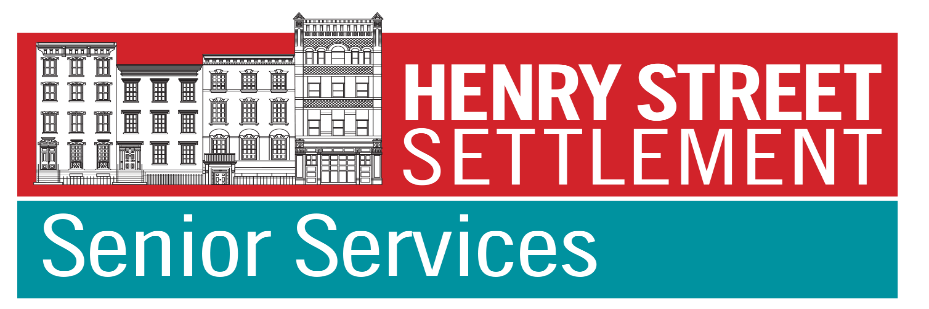 Coming Soon:更多線上課程，線上報告，遊覽，旅行和表演Funded by the NYC                       Department for the Aging &                          Henry Street SettlementComing Soon:更多線上課程，線上報告，遊覽，旅行和表演Funded by the NYC                       Department for the Aging &                          Henry Street SettlementComing Soon:更多線上課程，線上報告，遊覽，旅行和表演Funded by the NYC                       Department for the Aging &                          Henry Street Settlement要註冊虛擬遊覽，旅行或音樂會，添加到我們的會員電子郵件列表中或了解更多信息，請通過VirtualSeniorCenter@henrystreet.org與我們聯繫。或致電347-493-2787要註冊虛擬遊覽，旅行或音樂會，添加到我們的會員電子郵件列表中或了解更多信息，請通過VirtualSeniorCenter@henrystreet.org與我們聯繫。或致電347-493-2787